Course name:	Citizenship education and 	Community engagement  Submittion date:-		30 may, 2020Group members:	Muhammad Shehzad (leader) 41, Arshian Akram 50, Tassawar Abbas 09, Ahmed Bilal khan 24, Gulam Mustafa 38Submitted to:		Ma’am Mehlah JabeenSession:		2019-2023University name: University of Sargodha bhakkar campusTopic name;Awareness about covid-19 through charts and surveyIntroduction :Background of problem: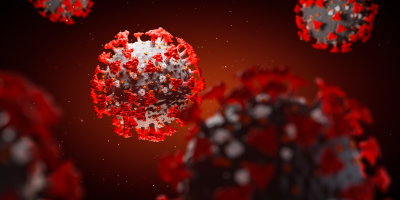 A pneumonia of unknown cause detected in Wuhan, China was first reported to the WHO Country Office in China on 31 December 2019.• WHO is working 24/7 to analyse data, provide advice, coordinate with partners, help countries prepare, increase supplies and manage expert networks.• The outbreak was declared a Public Health Emergency of International Concern on 30 January 2020.• On 11 February 2020, WHO announced a name for the new coronavirus disease: COVID-19.Refrence: https://www.who.int/emergencies/diseases/novel-coronavirus-2019/events-as-they-happenPresent situation:The present condition is very terrible. Many countries of the world effected by this fatal disease.  212 Countries and Territories around the world have reported a total of 3,676,971 confirmed cases of the coronavirus COVID-19 that originated from Wuhan, China, and a death toll of 253,729 deaths.The present situation in Pakistan is critical.Updated information 10 May:The confirm cases in Pakistan are 29,465.The confirm deaths in Pakistan are 639.The recovered person in Pakistan are 8,023.Refrence: http://covid.gov.pk/Justification of the project:Importance of project activity:This project is not a small project. This virus has become serious issue all over the world. This virus effected developed countries. The virus is spreading at very high speed. By looking the present condition all over the world our activity is not piece of cake. Even in Pakistan there is very bad condition of people. The villagers which are not educated they unaware from the virus. They thought that it is a joke that media playing with us. They cannot imagine the destruction of this virus. Our activity to motivate these people to keep themselves save from the virus. As it is saying “care is better than cure”. We take steps for this. We will try our best to success the project.Practical implication(who will get the benefits of the activity):By looking the given situation of lock down all over the world. Specially in Pakistan that is under developed country and most of people is uneducated. Our activity benefits the public. This developed the sense in the civilians. Our project is mainly base on village population. The direct benefits goes to the villagers.Objective of the projects Proposal:By looking the condition some of our objects are given in the following:To tell the villagers about the virus. How to keep themselves save from this fatal disease? By displaying charts of main public.By developing sense of responsibilityBy teaching how to wash hands?Stress on social distancing Avoid from hand shaking and hugging Avoid to go at crowd places Putting masks  Plan of action:How will you do this project activity:-Our project is according to the present situation. Our group consist of 5 members. Each person will do his own work in this project. As we aware our villagers people. For this every member guide the people about covid-19. We will tell the destruction of the virus. We will explain every things about covid-19. We will aware of villagers through survey charts etc.Needed resources and the source of generation (financial, human resources etc.):-The resources that we need for this project is the cooperation between the members. We need charts social media platforms. Our project does not depend on other so we will manage all our needed resources.Each person rule in the project:-Every person in our group will play key role in this project. Every person will work individually for the success of project. Every person will depend on his own sources. Every person survey his village and display charts in his own village.Proposed duration of the project:-  According to the present situation we need two weeks to complete the project. As our work is that we will aware the villagers this makes our project very tough. So we need this duration that we can complete our project. In this duration will cover our aims about our project. How will you evaluate your project for possible outcomes:-We chose this project according to given condition. Every person in this group will effort for the success of this project. Insha Allah the outcomes of our project will be excellent. And we hope that we will make change in our villagers. Every person will care and this fatal disease will not spread in our villages. That’s main purpose of this project.  Proposal: _in this project the following activity will be done by our group:Charts:I will work on displaying charts on different public places. By doing this most of I will be done my work. As I know that the when new thing like chart or posters is displaying at any place most people read them because it is new one. When uneducated people see the charts which I will displayed they asked to someone that what is written on it. Then people will tell them. Charts is very important source for convey of our message. I will display charts on following public placesShops RoadsTution centers etc.Refrence:- Muhammad Shehzad, BMTF19BMO41, (2020), BS MathematicsII, Department of Mathematics, University of Sargodha Bhakkar campus.Arshian Akram, BMTF19BMO50, (2020), BS MathematicsII, Department of Mathematics, University of Sargodha Bhakkar campus.I will also display charts on different public place but I belong to city so my work is little easier than the other I will done my work in time. Refrence:-Ahmad Bilal Khan, BMTF19BMO24, (2020), BS MathematicsII, Department of Mathematics, University of Sargodha Bhakkar campusI also belong to village and I will do my work for this project I also display charts on main places of my village.Refrence:-Tassawar Abbas, BMTF19BMO09, (2020), BS MathematicsII, Department of Mathematics, University of Sargodha Bhakkar campusSurvey:Survey is the basic need of every village so every member will survey his own village/city. Most of my work will done in previous step. The next step which I will take is the survey. In this survey I  will go door to door to guide people. The villagers also not interested in these things. But when I will go and guide them that how to save yourself and your family from this fatal disease.Refrence:-Muhammad Shehzad, BMTF19BMO41, (2020), BS MathematicsII, Department of Mathematics, University of Sargodha Bhakkar campus.Arshian Akram, BMTF19BMO50, (2020), BS MathematicsII, Department of Mathematics, University of Sargodha Bhakkar campus.Ahmad Bilal Khan, BMTF19BMO24, (2020), BS MathematicsII, Department of Mathematics, University of Sargodha Bhakkar campus.Tassawar Abbas, BMTF19BMO09, (2020), BS MathematicsII, Department of Mathematics, University of Sargodha Bhakkar campus.Gulam Mustafa, BMTF19BMO41, (2020), BS MathematicsII, Department of Mathematics, University of Sargodha Bhakkar campusAwareness:Awareness is very necessary. When people aware of this fatal disease. And when they will aware of its pain and its destruction at very large scale. They will definitely pick up many things that we delivered.The awareness consist of following steps:Washing hands properly with specific time intervalsSocial distancing is very necessaryAvoid hand shakingAvoid huggingAvoid to go in rush Put masksRefrence:-Muhammad Shehzad, BMTF19BMO41, (2020), BS MathematicsII, Department of Mathematics, University of Sargodha Bhakkar campus.Arshian Akram, BMTF19BMO50, (2020), BS MathematicsII, Department of Mathematics, University of Sargodha Bhakkar campus.Ahmad Bilal Khan, BMTF19BMO24, (2020), BS MathematicsII, Department of Mathematics, University of Sargodha Bhakkar campus.Tassawar Abbas, BMTF19BMO09, (2020), BS MathematicsII, Department of Mathematics, University of Sargodha Bhakkar campus.Gulam Mustafa, BMTF19BMO41, (2020), BS MathematicsII, Department of Mathematics, University of Sargodha Bhakkar campusThrough social media platforms:We will use social media platforms in this regard. Social media will success our project very fastly:WhatsApp groups:Nowadays every person use WhatsApp for information many people has joined different group. They get information from the groups. I will share our massage in different groups. Facebook:Facebook is very useful social media. Almost every person of the world use Facebook for the sake information and entertainment. It also consist groups as well as pages. I will share our message in these groups and pages.Refrence:-Muhammad Shehzad, BMTF19BMO41, (2020), BS MathematicsII, Department of Mathematics, University of Sargodha Bhakkar campus.Arshian Akram, BMTF19BMO50, (2020), BS MathematicsII, Department of Mathematics, University of Sargodha Bhakkar campus.Ahmad Bilal Khan, BMTF19BMO24, (2020), BS MathematicsII, Department of Mathematics, University of Sargodha Bhakkar campus.Tassawar Abbas, BMTF19BMO09, (2020), BS MathematicsII, Department of Mathematics, University of Sargodha Bhakkar campus.Gulam Mustafa, BMTF19BMO41, (2020), BS MathematicsII, Department of Mathematics, University of Sargodha Bhakkar campus